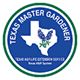 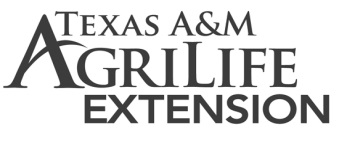 SundayMondayTuesdayWednesdayThursdayFridaySaturday123456workday789Master Gardener Meeting 1pm10workday11121314151617181920212223242526272829